painting a pictureWith the Painting a Picture strategy, you will observe a set of contents and make inferences based on your prior knowledge about the broader theme they represent. Analyze the images below and record what you observe and infer.ImageObservations (What do you see?)Inferences(Based on what you see,what can you conclude?)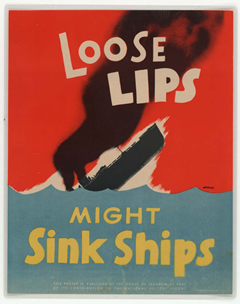 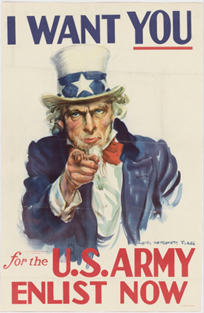 ReferencesFlagg, J. M. (1941). I want you for the U.S. Army : enlist now [Image]. UNT Digital Library. https://digital.library.unt.edu/ark:/67531/metadc445/Loose lips might sink ships [Image]. (n.d.). Wikimedia Commons. https://commons.wikimedia.org/wiki/File:Loose_lips_might_sink_ships.jpgReferencesFlagg, J. M. (1941). I want you for the U.S. Army : enlist now [Image]. UNT Digital Library. https://digital.library.unt.edu/ark:/67531/metadc445/Loose lips might sink ships [Image]. (n.d.). Wikimedia Commons. https://commons.wikimedia.org/wiki/File:Loose_lips_might_sink_ships.jpgReferencesFlagg, J. M. (1941). I want you for the U.S. Army : enlist now [Image]. UNT Digital Library. https://digital.library.unt.edu/ark:/67531/metadc445/Loose lips might sink ships [Image]. (n.d.). Wikimedia Commons. https://commons.wikimedia.org/wiki/File:Loose_lips_might_sink_ships.jpgImage              Observations(What do you see?)Inferences(Based on what you see, 		what can you conclude?)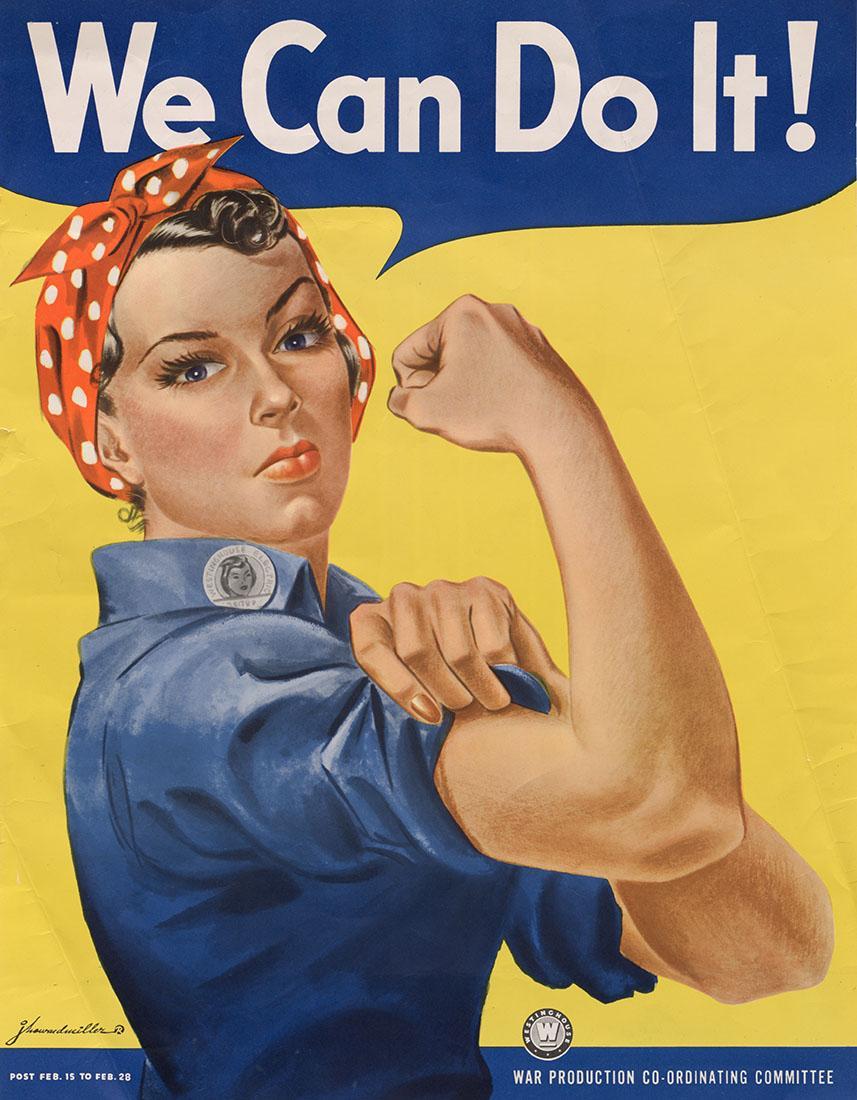 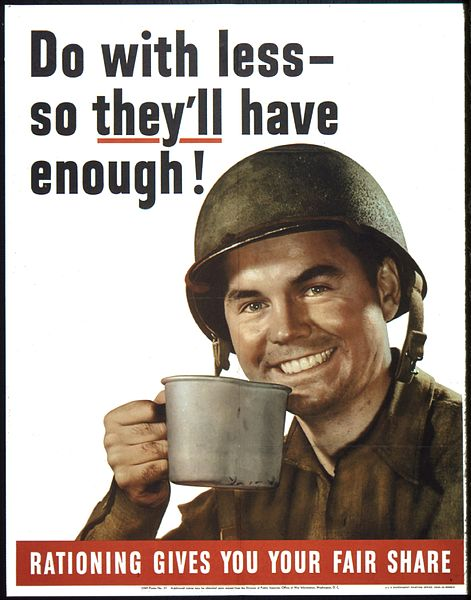 References:“Do with less so they’ll have enough!” (ca. 1941–1945). Wikimedia Commons.https://commons.wikimedia.org/wiki/File:%22Do_with_less_so_they%27ll_have_enough%22_-_NARA_-_513838.jpgMiller. J. H. (1943). We can do it! [Image]. Wikimedia Commons. https://commons.wikimedia.org/wiki/File:We_Can_Do_It!_NARA_535413_-_Restoration_2.jpgReferences:“Do with less so they’ll have enough!” (ca. 1941–1945). Wikimedia Commons.https://commons.wikimedia.org/wiki/File:%22Do_with_less_so_they%27ll_have_enough%22_-_NARA_-_513838.jpgMiller. J. H. (1943). We can do it! [Image]. Wikimedia Commons. https://commons.wikimedia.org/wiki/File:We_Can_Do_It!_NARA_535413_-_Restoration_2.jpgReferences:“Do with less so they’ll have enough!” (ca. 1941–1945). Wikimedia Commons.https://commons.wikimedia.org/wiki/File:%22Do_with_less_so_they%27ll_have_enough%22_-_NARA_-_513838.jpgMiller. J. H. (1943). We can do it! [Image]. Wikimedia Commons. https://commons.wikimedia.org/wiki/File:We_Can_Do_It!_NARA_535413_-_Restoration_2.jpg